Муниципальное бюджетное общеобразовательное учреждение «Средняя общеобразовательная школа №84»Областной конкурс методических материалов педагогических работников, реализующих дополнительные общеобразовательные программы Номинация – «Методические материалы»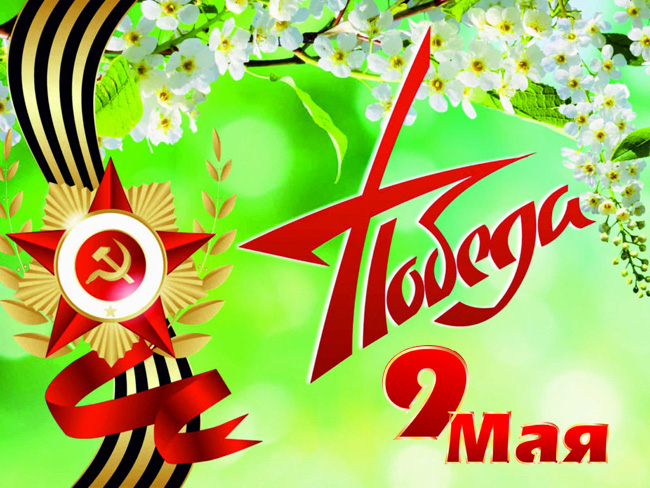 СЦЕНАРИЙ ШКОЛЬНОГО ПРАЗДНИКА«Марш Победы!», посвященный 77-летию со Дня Победыв Великой Отечественной войне.                                                                     Сценарий подготовила:                                                       старшая вожатая                                                                                 Фаттахова Ольга Николаевна2022 годСОДЕРЖАНИЕ:Пояснительная записка ………………………………………………………...3Аннотация ……………………………………………........................................4Паспорт мероприятия.......................................................................................5-6Ход проведения праздника.............................................................................7-11Заключение..........................................................................................................12Литература...........................................................................................................12Пояснительная записка 
Сегодня Российское государство ставит в любом учебном заведении социальный заказ огромной важности – воспитывать человека с активной жизненной и профессиональной позицией, гражданина и патриота. Поэтому национально-патриотическое воспитание молодежи становится приоритетным направлением, в том числе и в МБОУ «СОШ №84». Среди общеобразовательных стандартов выделена задача социокультурного развития учащихся – воспитание гражданских, демократических и патриотических убеждений, освоение новых социальных практик. Патриотизм российского народа уникален, он является отличительной чертой его бытия. Он глубоко коренится в душе русского человека, так как формировался долгим историческим опытом, в борьбе с многочисленными врагами за многонациональное Отечество. Российский патриотизм как высшая духовная ценность передается от поколения к поколению.        Терпимость, добродушие, милосердие – это глубокая духовная основа российского феномена толерантности. Патриотизм человека близок к инстинкту продолжения рода. Люди всегда объединяются при угрозе, защититься от которой не под силу в одиночку. Мы всегда болеем, переживаем за близких, людей своего круга, за свой мир, за свою территорию. В нашей школе воспитание обучающихся проходит под девизом: «Изучаем прошлое, чтобы познать настоящее и заглянуть в будущее!» Именно поэтому особое внимание уделяется изучению Дней Воинской Славы России – памятным дням в ознаменование побед российских войск, сыгравших решающую роль в истории России. В преддверии ежегодного празднования Дня Победы нашей важнейшей задачей остаётся передача учащимся эстафеты Памяти, демонстрация им величия и самоотверженности подвига советских людей, завоевавших Победу.День Победы – праздник не только русских солдат, но и всего нашего народа, который не только на фронте, но и в тылу день за днём, год за годом одерживал победу над врагом.Не удивительно, что Победа живёт в сердцах многих поколений. Великая Победа, определившая судьбу страны и мира, – была радостной и нестерпимо горькой...Великая Отечественная война 1941 – 1945 гг. оставила свой неизгладимый след в жизни многих и многих семей, ворвавшись в их мирную жизнь чёрным вороном, беспощадно их разрушила, искалечила души и судьбы миллионов людей разного возраста.Война – холод и голод, слёзы и горечь утрат, лишения и страдания, неимоверные испытания, свист пуль, непрекращающийся грохот орудий, гул канонады, душераздирающие стоны раненых, зловещие языки пламени, искажённые от ужасов лица женщин, прижимавших к груди ребятишек. Война – бесстрашие пограничников Бреста; героизм жителей блокадного Ленинграда; клятва панфиловцев: «Ни шагу назад, за нами Москва!»; отважные защитники Сталинграда; подвиг героев Курской дуги; штурм Берлина!В преддверии Дня Победы проводится много разноплановых мероприятий: классные часы, беседы, Уроки мужества, тематические программы, встречи с ветеранами, участниками боёв, тружениками тыла, детьми войны.И, как правило, завершает цикл таких мероприятий яркий праздник – праздник Победы, праздник – благодарность всем тем, кто выплакал, выстрадал эту Победу, кто её завоевал. Название праздника может быть разным.В этот раз мы представляем методическую разработку школьного праздника «Марш Победы!»Аннотация 
Данное внеклассное мероприятие – школьный праздник «Марш Победы!» – комплекс стихов, песен, танцев, инсценировок и предназначен он, в первую очередь, для приглашённых почётных гостей, чтобы отдать им дань уважения, а также создать для них праздничное настроение.Также этот праздник, а именно непосредственная подготовка к нему, даёт возможность учащимся разного возраста проявить свою инициативу, активность, раскрыть свои способности, возможности, талант, то есть проявить себя творчески.Работа по подготовке этого праздника начинается заблаговременно до назначенной даты, и учащимся предлагается принять участие в его организации и проведении: на конкретные даты приглашаются ребята, желающие составить его содержание: стихи, инсценировки, танцы и т.д., назначаются дни просмотра художественных номеров. Кто-то из ребят занимается приглашением гостей, знакомится с ними, записывает о них краткие факты для почётного представления приглашённых гостей.Состоявшийся праздник получается интересным творческим процессом, в котором одновременно участвуют педагоги, учащиеся, иногда и родители. Учащаяся 2-ого класса инсценировали стихотворение «Что такое День Победы?», передовая эмоционально настроение победного марша на параде.И пусть данный сценарий не рассказывает о битвах войны или о каких-то других важных военных событиях, но его содержание имеет большое практическое значение в формировании у учащихся чувства патриотизма и гордости за свою страну, свой народ и даёт определённый эмоциональный заряд, импульс, душевный накал.Учащиеся, принимающие участие в проведении праздника, пропускают все сказанные слова или сыгранные действия через свои души и сердца, они проникаются большим уважением к людям военного времени.Школьники – зрители данного праздника тоже усваивают нравственные ценности, которые превращаются в ценности собственного духовного мира.Опыт проведения подобных праздников показывает, что процесс его подготовки и его проведение активизирует школьников, способствует сплочению ученического коллектива, развивает чувство ответственности и эстетический вкус.Предназначен данный сценарий завучам-организаторам, педагогам дополнительного образования.Актуальность данного сценария заключается в том, что он, прежде всего, направлен на оказание эмоционального воздействия на душу ребят, а также направлен на   творческую деятельность учащихся – на самостоятельное осмысление героических страниц в истории нашего Отечества.ПАСПОРТ МЕРОПРИЯТИЯ:Цель: воспитание у учащихся любви к своему Отечеству, уважения к историческому прошлому своей Родины, объяснение значимости подвига Советского народа в годы Великой Отечественной войны. На мероприятии присутствуют почетные гости – военные строители, ветераны Великой Отечественной войны, труженики тыла, дети войны, представители совета ветеранов. Сценарий школьного праздника «Марш Победы!»,посвященный 77-летию со Дня Победыв Великой Отечественной войне.Ход мероприятия: Зал празднично украшен, звучат песни военных лет. Гости и приглашенные занимают места.№1. ► Звучат фанфары «День Победы» муз. Д. Тухманова.(На фоне торжественной музыки с двух сторон на сцене появляются ведущие).Ведущий 1: Добрый день дорогие, ребята и взрослые!Ведущий 2: Здравствуйте, уважаемые и почетные гости! Ведущий 1: Мы встретились накануне великого праздника - " Дня Победы". Ведущий 2: Вся наша страна отмечает этот славный праздник! 9 мая – день Победы нашего народа в Великой Отечественной Войне. Это день радости и торжества, день бессмертной славы и светлой памяти героев.Ведущий 1: 77 лет прошло, когда, в весенний майский день, наши отцы и деды поставили точку в страшной, кровопролитной битве с фашизмом.Ведущий 2: Уверенно, торжественно, красиво,
                      Чеканя шаг по майским мостовым,
                       Приходит День Победы, и Россия
                       Его встречает небом голубым.
Ведущий 1: Сегодня день особенный, который знают все,                      Солдаты наши русские - мир принесли Земле!Ведущий 2: Мы отмечаем праздник Победы над войной,                      Пусть небо будет мирное над нашей головой!Ведущий 1: Мы всех вас поздравляем! Здоровья вам, добра!                     Да здравствует Победа! Ура! Ура! Ура! №2. ► ИСПОЛНЯЕТСЯ песня «Я- гражданин России», слова Антона Жученко и музыка Якова Перадзе.Ведущий 2: Май встречает радостно, наша вся страна!По дорогам Родины, вновь идёт весна.Здравствуй, здравствуй, тёплый, ясный!День Победы, день прекрасный!Ведущий 1: Сегодня в нашем зале присутствуют уважаемые гости – военные строители, ветераны Великой Отечественной войны, труженики тыла, дети войны, представители совета ветеранов. Мы желаем вам крепкого здоровья и хорошего настроения!!!Ведущий 2: Дорогие и почетные гости, принимайте самые тёплые поздравления от представителей Администрации, ЗАТО Северск.Ведущий 1: Слово предоставляется Главе Администрации, ЗАТО Северск Николаю Васильевичу Диденко. Ведущий 2: Слово для поздравления предоставляется Начальнику Управления образования Администрации, ЗАТО Северск Кулешовой Ольге Анатольевне.Ведущий 1: Слово для поздравления предоставляется депутату Думы, ЗАТО Северск, директору школы №84 Коппаловой Ларисе Николаевне.(Выступление гостей)Ведущий 1: Перед войной крепла и хорошела наша Родина. Людираспахивали поля, строили новые города, заводы, растили и учили детей, радовались, мечтали о будущем. Ведущий 2: Но все оборвала война… 22 июня 1941ода мирная жизнь нашего народа была нарушена. Страна вступила в бой с коварным, жестоким врагом. Ведущий 1: Вставай народ! Услышав клич земли.На фронт солдаты Родины ушли.С отцами рядом были их сыны,И дети шли дорогами войны.За Днепр, за Волгу шли солдаты в бой.Ведущий 2: Сражались за любимый край родной.За каждый город, каждое село.За все, что на земле моей росло.За детскую улыбку, светлый класс,За мир, за счастье каждого из нас. Ведущий 1: Наш народ от мала до велика, мужчины, женщины, дети, стали защищать нашу Родину! Ведущий 2: Война обагрила кровью и слезами детство, сделала короткими жизни многих мальчишек и девчонок, разрушила светлые мечты семнадцатилетних, которые прямо с выпускного бала уходили из детства на фронт. №3. ►ИСПОЛНЯЕТСЯ танец «Дети войны», исполняет танцевальная группа «Кнопочки».№4. ► ИСПОЛНЯЕТСЯ старинная казачья этнографическая песня «Лети, пташка», исполняет ученица 5 «В» класса Домошонкина Дина. Ведущий 1: Эта война длилась четыре года, но наш народ отстоял эту Победу. За всё, что мы имеем, за жизнь, мы обязаны всем тем, кто воевал, выживал в тех адских условиях, когда казалось, что невозможно выжить.И вот наступил он, этот великий долгожданный день – День Победы!Ведущий 2: Победой кончилась война, те годы позади, Горят медали, ордена у многих на груди. Кто носит орден боевой за подвиги в бою, А кто за подвиг трудовой в своём родном краю. Ведущий 1: Фронт и тыл — это самое высокое родство, самое высокое равенство в мире, это равенство в подвиге, равенство в любви к отчизне, равенство в непреклонной вере в победу! Ведущий 2: Звучит призывный залп салюта!То боевая пушка оживает!О торжестве и радости минутахСвой мирный залп ПОБЕДЕ посвящает!Ведущий 1: Взмыл над Рейхстагом красный флаг в цветущем мае!Победы символ! Радость всей земле!И миру громогласно объявляя:Вместе: «Мы, ПОБЕДИТЕЛИ!»Конец ВОЙНЕ!!!№5 ►ИСПОЛНЯЕТСЯ вальс «Тучи в голубом», исполняет танцевальная группа «Гармония» - 4 «А» классаСТИХИ исполняют ученики 2 «А» класса.1 ребенок: Что такое День Победы? 
2 ребенок: Это утренний парад: 
Едут танки и ракеты, 
Марширует строй солдат. 1 ребенок: Что такое День Победы? 
3 ребенок: Это праздничный салют: 
Фейерверк  взлетает в небо, 
Рассыпаясь там и тут. 1 ребенок: Что такое День Победы? 
4 ребенок: Это песни за столом, 
Это речи и беседы, 
Это дедушкин альбом. 1 ребенок: Что такое День Победы? 5 ребенок: Это фрукты и конфеты, 
Это запахи весны…1 ребенок: Что такое День Победы? Дети все вместе: Это значит – нет войны!!!№6. ► ИСПОЛНЯЕТСЯ песня «Победная Весна – 45-ого», слова Михаила Ясеня, музыка Игорь Лученок.Ведущий 2: День Великой Победы славен в веках! В нём радость и скорбь слились воедино,В нём подвиг героев и трепет врагов! В нём всё, что любя называем...Вместе: ОТЧИЗНА!Ведущий 1: Мажорной песней оркестровой меди,
Безудержным цветением весны.
Отчизна славит тех, кто шел к Победе,
Нелегкими дорогами войны. №7. ИСПОЛНЯЕТСЯ песня «Бессмертный полк», слова Елены Олейник, музыка Алексея Ольховского, исполняет вокальная группа «Веселые нотки».Стихотворение «Победа!».читает Чипиженко Софья, ученица 4 «Б» класса№8 ►ИСПОЛНЯЕТСЯ танец «Субботея», исполняет хореографический коллектив «Аленушка», руководитель Елецкая Маргарита Борисовна.№9►ИСПОЛНЯЕТСЯ песня «Хорошо, что ты пришел», исполняет хор ветеранов «Рябинушка».Ведущий 1: Дорогие наши ГОСТИ!                       Поздравляем Вас всех с великим праздником Победы!Ведущий 1: Добра желаем вам, здоровья и благополучия!                      Мы с вами прощаемся, а говорим вам –  Вместе: До новых встреч! №10. Звучит песня «День Победы»  музыка Д. Тухманова.ЗАКЛЮЧЕНИЕДанный сценарий был воплощён в жизнь. Праздник состоялся. Все почётные гости были растроганы, вдохновлены и все тепло отзывались о празднике и выступлениях детей.Учащиеся с восторгом и восхищением смотрели на этих людей, вставших когда-то на защиту своего Отечества. Многие из них подходили к гостям и поздравляли их или задавали им вопросы.Содержание данного праздника не оставило учащихся равнодушными, а стимулировало учащихся находить добрые слова в адрес почётных гостей.Организация подобных праздников необходима, так как воспитывает патриотизм, уважение, чувство гордости за советский народ и великую Россию.ЛИТЕРАТУРА1. Алексеев С.  «Ради жизни на земле» (Прохоровская Е.Ф. апрель 2010г)2. Слепухин Ю. «Сладостно и почетно»3. Баграмян И.Х. «Так шли мы к победе» (Военные Мемуары)Методическаяразработка:Праздник «Марш Победы!», посвященный 77-летию со Дня Победы в ВОВ. Вид мероприятия:ВнеклассноеФорма проведения:ПраздникТип организации:Познавательный, эмоциональныйПредметная область:Художественно-творческаяНаправленность:ПатриотическаяСрок реализации: 1,5 месяцаЦелевые группы:Учащиеся – организаторы, составители, оформители, участники праздника.Учащиеся – зрители.Приглашённые почётные гости.Охват:Около 70 участников.200 человек зрителей.Вид праздника:Самостоятельно разработанныйУровень реализации:Дополнительное образованиеУровень освоения: ОбщекультурныйСпособы воплощения:Иллюстративный, индивидуальные номера, групповые, массовыеОборудование:Оформление сценыМультимедийный компьютерЭкранЦель праздника:- Сохранение исторической Памяти.- Чествование жителей Северска – людей старшего поколения: участников Великой Отечественной войны, тружеников тыла, военных строителей, детей военного времени.- Формирование у учащихся школы чувства уважения к этим людям, и чувства гордости за Победу, добытую нашим народом.Задачи программы:- Показать ценность мирного времени исчастливого детства без войны;- Продемонстрировать героизм и доблесть воинов, защитивших Родину;- Создать праздничную, душевную атмосферу, чтобы мероприятие надолго запомнилось всем присутствующим;- Поздравить всех ветеранов и присутствующих с праздником;- Сформировать у учащихся патриотическое сознание, уважение к историческому наследию и гордости за свою Родину;- Формировать навыки общения и сотрудничества с обучающимися разных возрастов с 1 по 11 класс. - Создать условия для развития эмоциональности, культуры речи, творческих способностей.Ожидаемые результаты:- Предполагается, что должны формироваться доброжелательные отношения между учащимися и ветеранами ВОВ, тружениками тыла;- При подготовке мероприятия развивается культура речи, эмоциональность, творческие способности, дети получат заряд бодрости;- После праздника у учащихся формируется уважительное отношение к ветеранам, людям старшего поколения, повышается интерес к истории нашей России.    Подумайте, слово: "Победа!"    Как гордо и чисто звучит!Какою ценою за это Когда-то пришлось заплатить!Как крепко стояла Россия!Как стойко держался народ!И мужеством всё измерялось,Подростки рвались все на фронт.    И люди, в огне выживая,     Сумели достойно прожить!Не зная покоя и рая, Они продолжали любить!Они продолжали работать,Держа государство в строю! - пауза - Другого не оставляли, Когда его ранят в бою!Достоинство, гордость и сила - Всё, что ценилось тогда.Подумайте - точно, Победа России недаром дана!